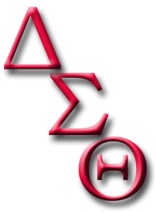 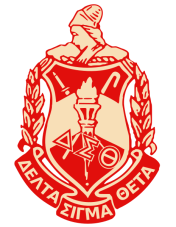 DELTA SIGMA THETA SORORITY, INC.PRINCE WILLIAM COUNTY ALUMNAE CHAPTERMINERVA CIRCLE NOMINEE PROFILE SHEETNOMINATED FOR THE POSITION OF: NAME: EMAIL:TELEPHONE:In accordance with the Administrative Procedures for Membership Intake (2020), you are required to be a financial member of the Prince William County Alumnae Chapter (PWCAC) and have been a financial member of the Prince William County Alumnae Chapter (PWCAC) for the past 2 years.  Please confirm your membership/financial status: 2021-2022 sorority year?  YES: ___ NO___2020-2021 sorority year?  YES: ___	NO___  2019–2020 sorority year?  YES: ___	NO___ Additionally, in accordance with the Administrative Procedures for Membership Intake, you must have served on a PWCAC-DST committee within the past 2 years.  Please indicate committee(s) and period served2020-2021 sorority year? YES: ___	____________________________2019–2020 sorority year? YES: ___	____________________________Please confirm your National Convention Attendance (Please check all that apply)55th National Convention-Atlanta, GA, November 19-21, 2021 (Registered) ______54th National Convention-New Orleans, LA, July 9-14, 2019________53rd National Convention-Las Vegas, NV, August 3-9, 2017_________Please confirm your Regional Conference Attendance (Please check all that apply)2020 South Atlantic Regional Conference (Virtual)- August 1, 2020________2018 South Atlantic Regional Conference -Charlotte, NC, August 8-12, 2018______2016 South Atlanta Regional Conference-Virginia Beach, VA, June8-12, 2016_____DELTA INFORMATIONNote: Please be concise with the information you provideChapter Experience: (list current and previous office(s) you have held and/or committees on which you have served in this chapter or past chapters)Reason for seeking position: (please include skills and/or experience that support the duties of this position)NOTE: The Minerva Circle Nominee Profile Sheet must be received by the Nominating Committee no later than 11:59 PM, Monday, November 1, 2021. Electronic submissions only. Please e-mail to: pwcacnominatingcomm@gmail.com.  Thank you.Nominating Committee Timeline for Minerva Circle Positions**Date subject to changeOctober 27, 2021Call for nominations.  Nominee profile sheet will be available via chapter website after official call for nominations is announced.November 1, 2021Nominee profile sheets must be submitted on or before November 1, 11:59 PM ET. November 3, 2021Nominating Committee will meet to review submission and work with Finance Team to verify eligibilityNovember 10, 2021Slate presented to Executive BoardNovember 13, 2021Slate presented to Chapter for vote during Chapter Meeting**